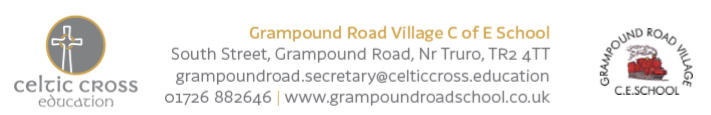 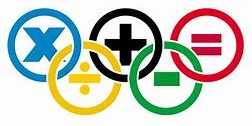 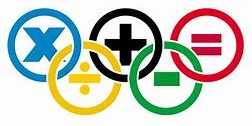 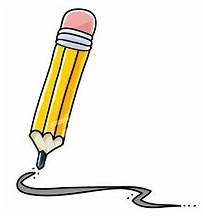 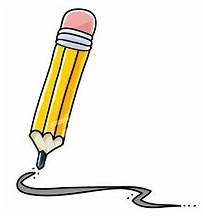 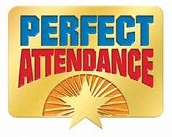 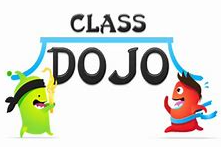 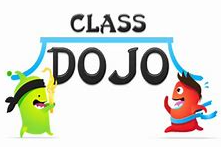 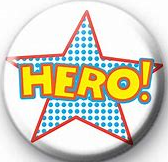 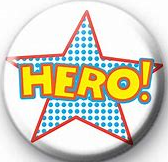 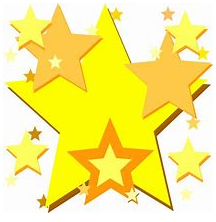 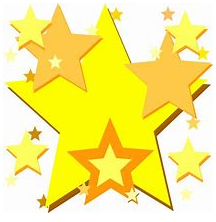 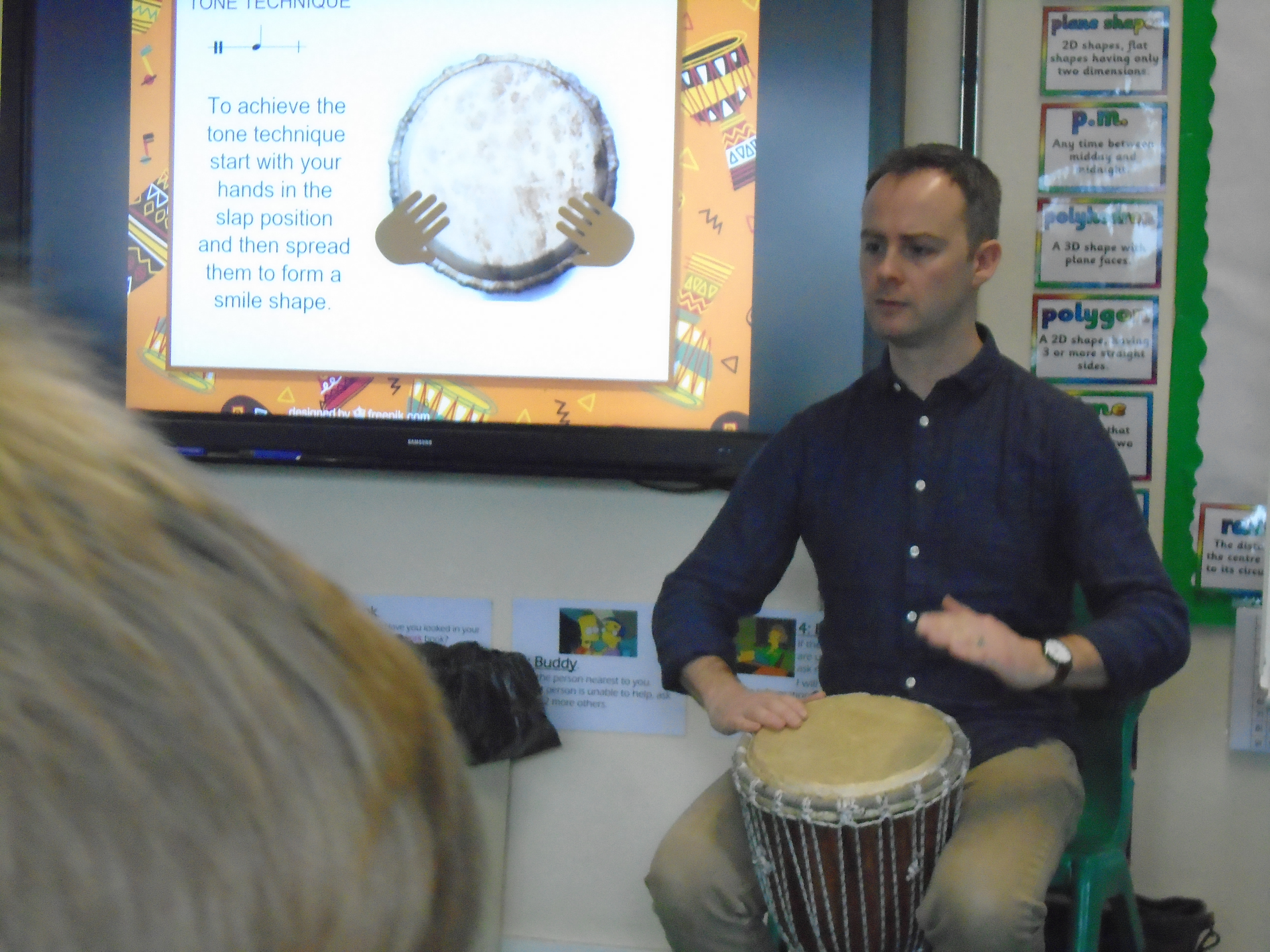 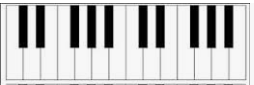 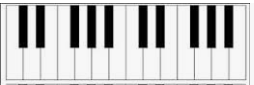 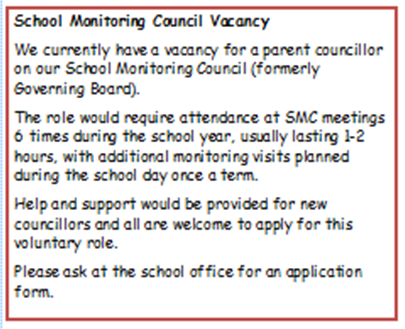 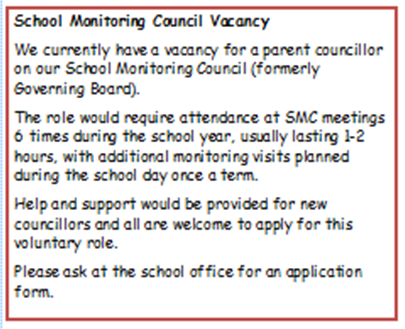 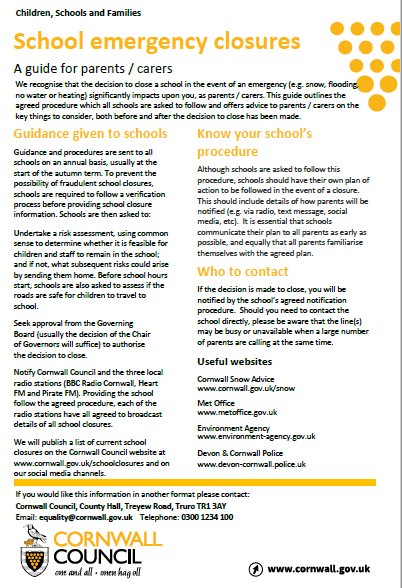 30/01/19No admin staff in school this afternoon31/01/19Hearing re-tests04/01/19Gribbin Class Vision screening05/01/19Safer Internet Day07/02/19Parent Forum 2:30pm13/02/19Netball at The Roseland for Y4,5,618/02/19Half Term26/02/19WOW Basketball event for selected children at Grampound with Creed11/03/19 – 15/03/19Parent and Teacher meetings13/03/19Open the Book15/03/19Messy Church 5:15pm20/03/19Funfest at The Roseland02/04/19Class photos05/04/19Last day of the Spring Term23/04/19First day of the Summer Term07/06/19INSET day25/07/19INSET day